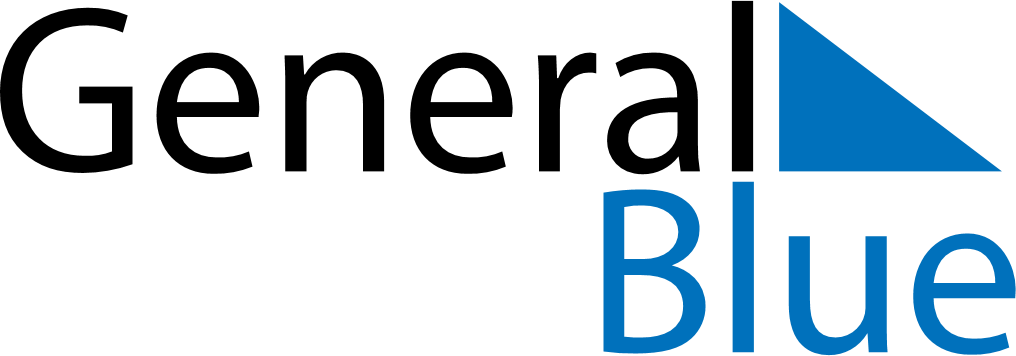 June 2028June 2028June 2028CroatiaCroatiaMONTUEWEDTHUFRISATSUN123456789101112131415161718Corpus Christi19202122232425Anti-Fascist Struggle DayIndependence Day2627282930